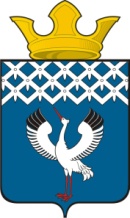 Российская ФедерацияСвердловская областьДумамуниципального образованияБайкаловского сельского поселения19-е заседание 2-го созываРЕШЕНИЕ07.07.2010 г. № 52с. БайкаловоО внесении изменений в решениеДумы муниципального образования Байкаловского сельского поселенияот 29.05.2008 г. № 22 «О квалификационных требованиях для замещениядолжностей муниципальной службы в органахместного самоуправления Байкаловского сельского поселения»В соответствии с Федеральным законом от 02 марта 2007 № 25-ФЗ "О муниципальной службе в Российской Федерации", Законом Свердловской области от 29 октября 2007 года № 136-ОЗ "Об особенностях муниципальной службы на территории Свердловской области", руководствуясь Уставом Байкаловского сельского поселения, в целях приведения в соответствие с областным законодательством, Дума муниципального образования Байкаловского сельского поселения,Решила:1. Внести в решение Думы муниципального образования Байкаловского сельского поселения от 29.05.2008 г. № 22 «О квалификационных требованиях для замещения должностей муниципальной службы в органах местного самоуправления Байкаловского сельского поселения» следующие изменения:1.1. В пункте 2 части 1 раздела 3 слова «наличие стажа муниципальной (государственной) службы либо стажа работы по специальности не менее четырех лет» заменить словами «не предъявляются».1.2. В пункте 1 части 2 раздела 3 слова «или среднее профессиональное» исключить.1.3. В пункте 2 части 2 раздела 3 слова «наличие стажа муниципальной (государственной) службы либо работы по специальности не менее трех лет» заменить словами «не предъявляются».1.4. В пункте 2 части 1 раздела 4 слова «наличие стажа муниципальной (государственной) службы либо работы по специальности не менее двух лет» заменить словами «не предъявляются».1.5. Пункт 3 части 1 раздела 4 слова изложить в следующей редакции:«3. Квалификационные требования к профессиональным знаниям: знание Конституции Российской Федерации, Устава Свердловской области и устава Байкаловского сельского поселения; знание вопросов прохождения муниципальной службы, основ этики и правил делового этикета, делового общения; знание правил внутреннего трудового распорядка, правил охраны труда и противопожарной безопасности, порядка работы со служебной информацией, правил делопроизводства».1.6. Пункт 3 части 2 раздела 4 слова изложить в следующей редакции:«3. Квалификационные требования к профессиональным знаниям: знание Конституции Российской Федерации, Устава Свердловской области и устава Байкаловского сельского поселения; знание вопросов прохождения муниципальной службы, основ этики и правил делового этикета, делового общения; знание правил внутреннего трудового распорядка, правил охраны труда и противопожарной безопасности, порядка работы со служебной информацией, правил делопроизводства».2. Опубликовать настоящее Решение в газете «Районные будни» и обнародовать настоящее решение путем размещения его полного текста на официальном сайте Байкаловского сельского поселения: www.bsposelenie.narod.ru.3. Контроль над исполнением настоящего Решения возложить на постоянную комиссию по соблюдению законодательства и вопросам местного самоуправления (Бестужев С.П.).Глава муниципального образованияБайкаловского сельского поселения ____________________ Л.Ю. Пелевина07 июля 2010 г.Председатель Думымуниципального образованияБайкаловского сельского поселения ___________________ С.В. Кузеванова07 июля 2010 г.